В дополнение к инструкции по тестированию в рамках ПА.Педагог заходит в ЛК –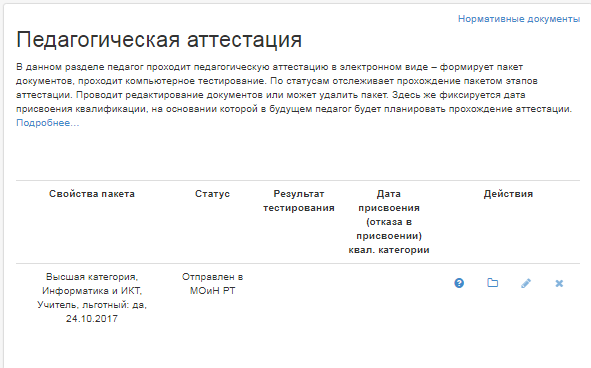 По кнопке со знаком вопроса открывается страница –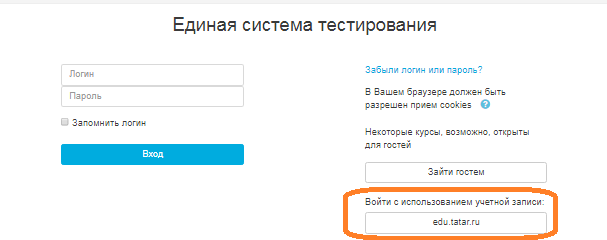 По кнопке edu.tatar.ru открывается страница –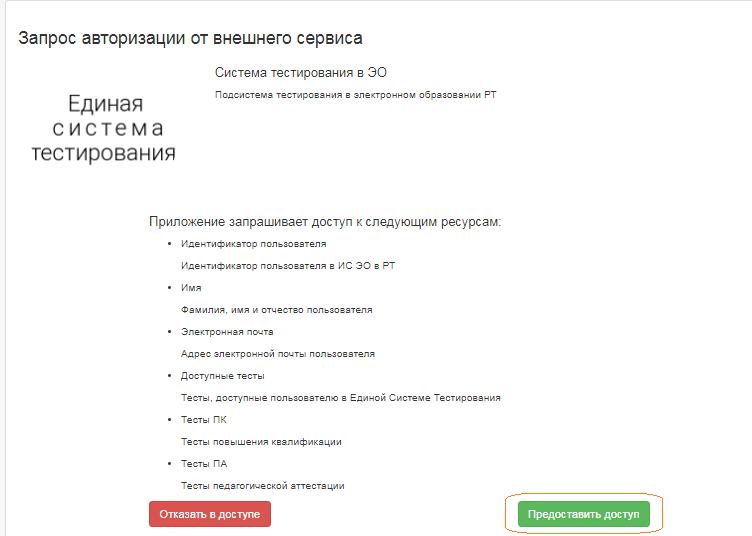 По кнопке «Предоставить доступ» вы попадаете на страницу тестирования.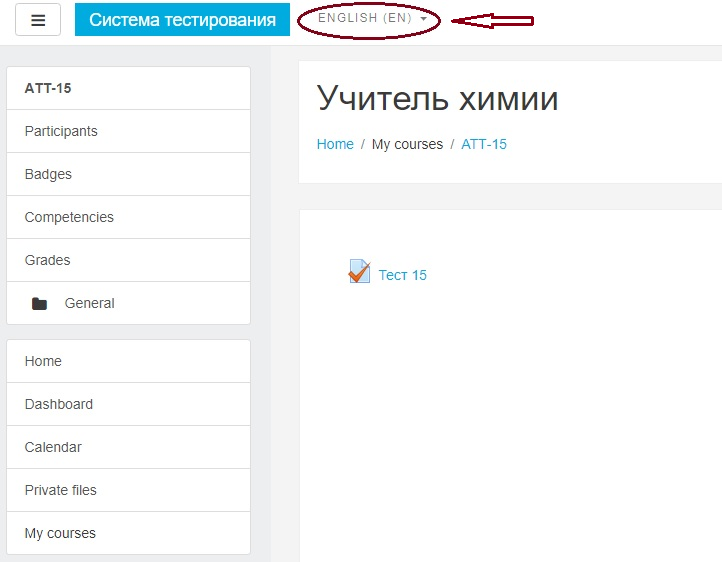 ВНИМАНИЕ. На странице тестирования справа должны отображаться ваши имя и фамилия и по щелчку мыши должно отображаться меню  программы тестирования.Именно здесь, после завершения тестирования необходимо нажать кнопку «Выход» для правильного завершения работы в модуле «Тестирования».Если отображается другие имя и фамилия, это означает, что предыдущий педагог не завершил работу в программе тестирования и вам необходимо это сделать за него – нажать кнопку «Выход» и заново войти в Личный кабинет.